 Siglo X, el siglo de la comunicación interconfesional   El hombre abierto del pluralismo religiosos y de la interculturalidad acogedora. Es el siglo en el hombre disminuye las agresividades de las creencias y aprende a valorar u respetar la ciencia y la cultura de las otras confesiones     En la península ibérica, disputada por islamistas venidos dos siglos antes, los descendientes de los visigodos invasores, y  la histórica población ibera, celta y romana, la cultura se hizo compartida. Por eso los grandes personajes del siglo son judíos, como Ben Salomón,  árables como Alfarabi  y cristianos  como el rey franco Hugo Caperto, el  Obispo San Adalberto o el rey sueco Olaf I.      En otro nivel se recuerda el impulso de Abderraman III, brillante califa de Córdoba, de Oton I y y Nicéforo Focas como europeos interesantes, y hasta de aventureros como Erik el Rojo, el vikingo descubridor de Groelandia.   Se suele proponer como elemento de intercambio o de convivencia la noble ciudad de Toledo y se compite en la península ibérica por defender su territorio los mahometanos y por recuperar sus solares patrios los cristianos, que en Iberia multiplican sus reinos y sus discrepancias dinásticas.   El reparto del terreno, en el cual van progresando los cristianos en la reconquista de antigua posesión ibérica, marca por Occidente el progreso de la cultura. En el Oriente europeo son los bizantinos, los hungaros y el impulso creciente de los turcos islamizados donde se da con afan la lucha por la hegemonía.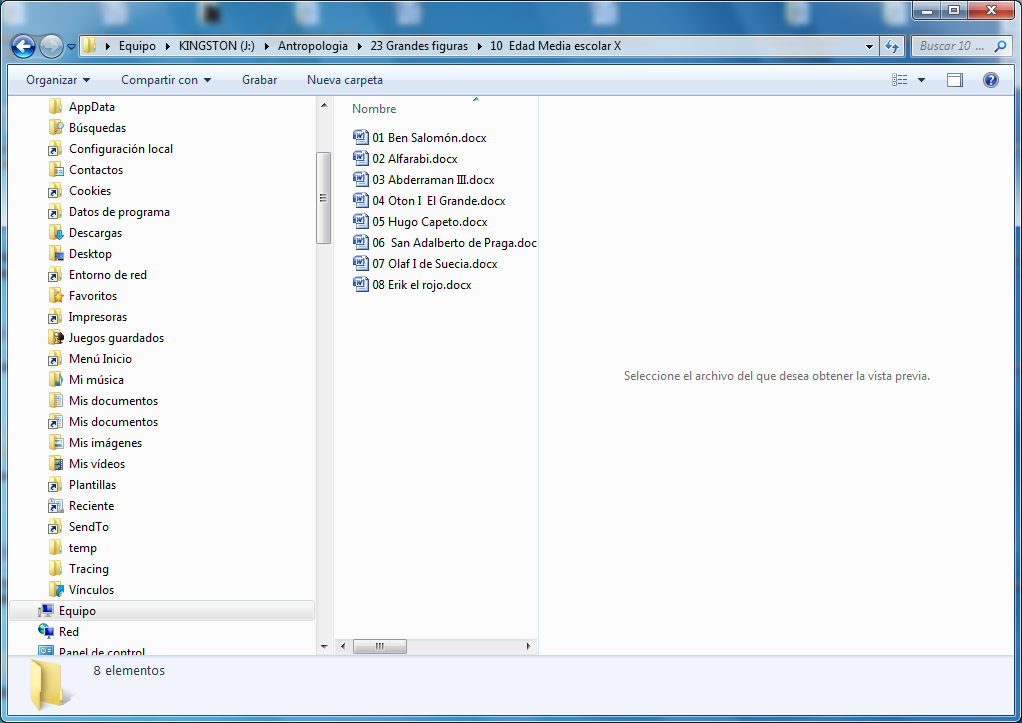 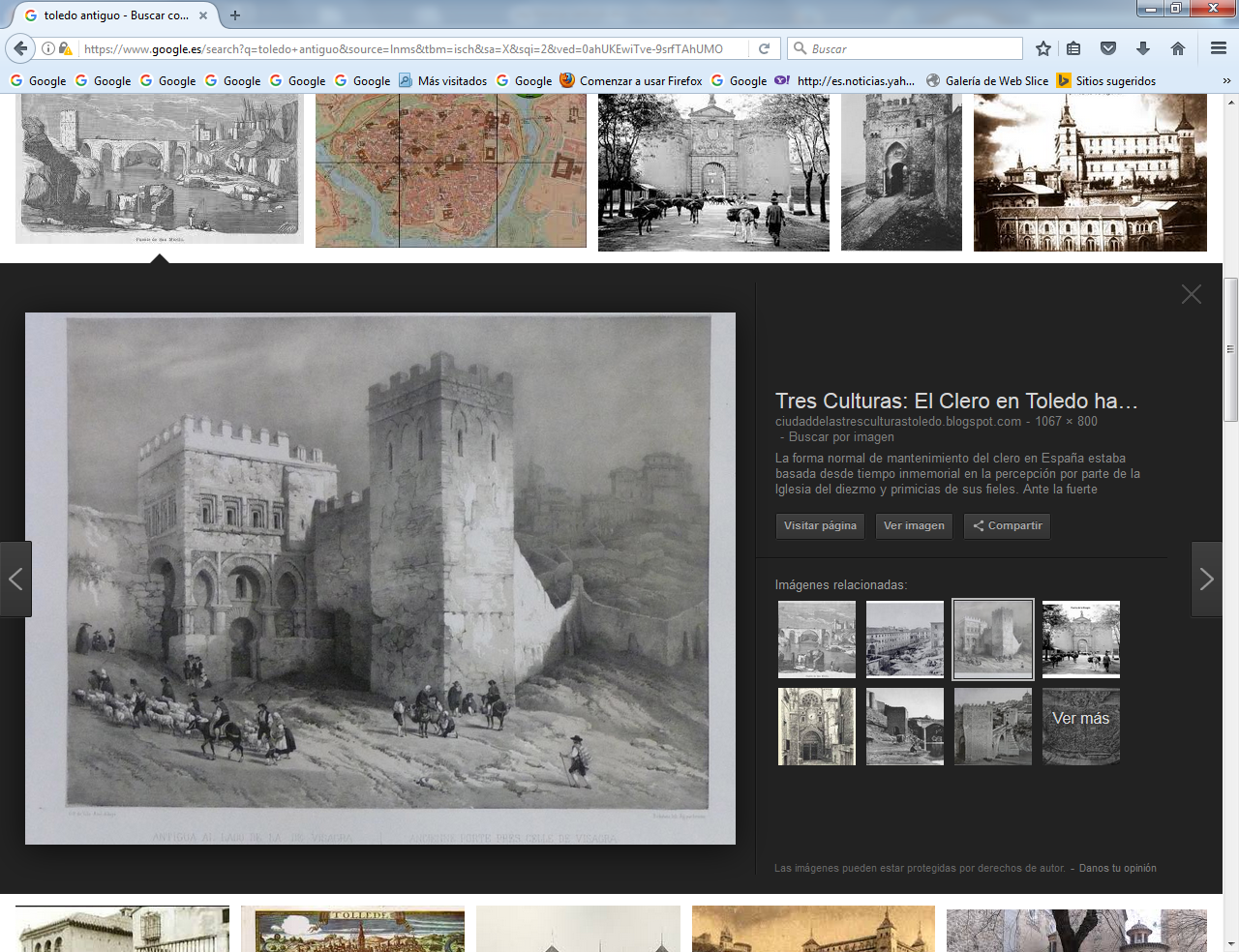    Quedará siempre en Occidente ldesde este siglo a impresión de que, más allás de las disensiones por el dominio de nuevos territorios, y las discrepancias por creencias religiosas, el intercambio cultural y científico es el principal motor del progreso social y de la mejora de la vida humana. Los cristianos aprenden de los mahometanos la importancia de la medicina, de las astronomía y de las técnicas de navegación para hacer largo viajes. Y los islamistas aprenderán de los cristianos la belleza del arte, la grandeza de las ciencias fisicas, los modos de construcción de templos, puentes, caminos y viviendas. Asi se mejoran los usos de la química (alquimia) y la necesidad de compartir con el resto del mundo los progreso en diversas artes y habilidades.Acontecimientos y personajes del siglo X   Son acontecimientos relevantes algunas de las guerras que se desencadenas, momenos importantes que las del siglo anterior y menos de lo que va a suceder en los siglos venideros.Guerras y política899-970: Se producen incursiones de la caballería magiar en Europa occidental.907: Colapsa la Gran Moravia.909: El Califato fatimí se asienta en el este de Argelia.911: Los normandos se asientan en Normandía.917: Los búlgaros de Simeón I derrotan a los bozantinos en la Batalla de Aqueloo.929: Abderramán III se proclama califa, y nace el Califato de Córdoba.937: Batalla de Brunanburh en la que Æðelstān derrota a los vikingos de Dublín y a los celtas de Escocia y Strathclyde.939: La batalla de Simancas se convierte en importante victoria de los 962: Otón I de Alemania  emperador, origina el Sacro Imperio Romano-Germánico.Religión966: Miecislao I, duque de Polonia, se convierte al cristianismo.988: Vladimiro I de Kiev, príncipe de Nóvgorod y Kiev, se convierte al cristianismo.Cultura909: Se funda el monasterio de Cluny.975: Se funda la universidad de al-Azhar en El Cairo, la más antigua del mundo.  Personas relevantes            Hugo Capeto, rey de Francia.Abderramán III (891 - 961): Primer califa del Califato de Córdoba.Adalberto de Praga (956 - 997): Santo y obispo de Praga.Æðelstān (895 - 939): Primer rey de Inglaterra unificada.Al-Farabi (872 - 950): Filósofo árabe.Alhacén (965 - 1040): Matemático, físico y astrónomo árabe.Erik el Rojo (950 - 1003): Pirata y explorador vikingo.Harald I de Noruega (850 - 933): Primer rey de Noruega.Nicéforo II Focas (912 - 969): Emperador bizantino.Olaf I de Noruega (963-969 - 1000): Rey de Noruega.Otón I (912 - 973): Primer emperador del Sacro Imperio Romano-Germánico.Silvestre II (945 - 1003): Papa de Roma, denominado «el papa del año 1000».Simeón I el Grande (864/865 - 927): Rey del Primer Imperio Búlgaro.